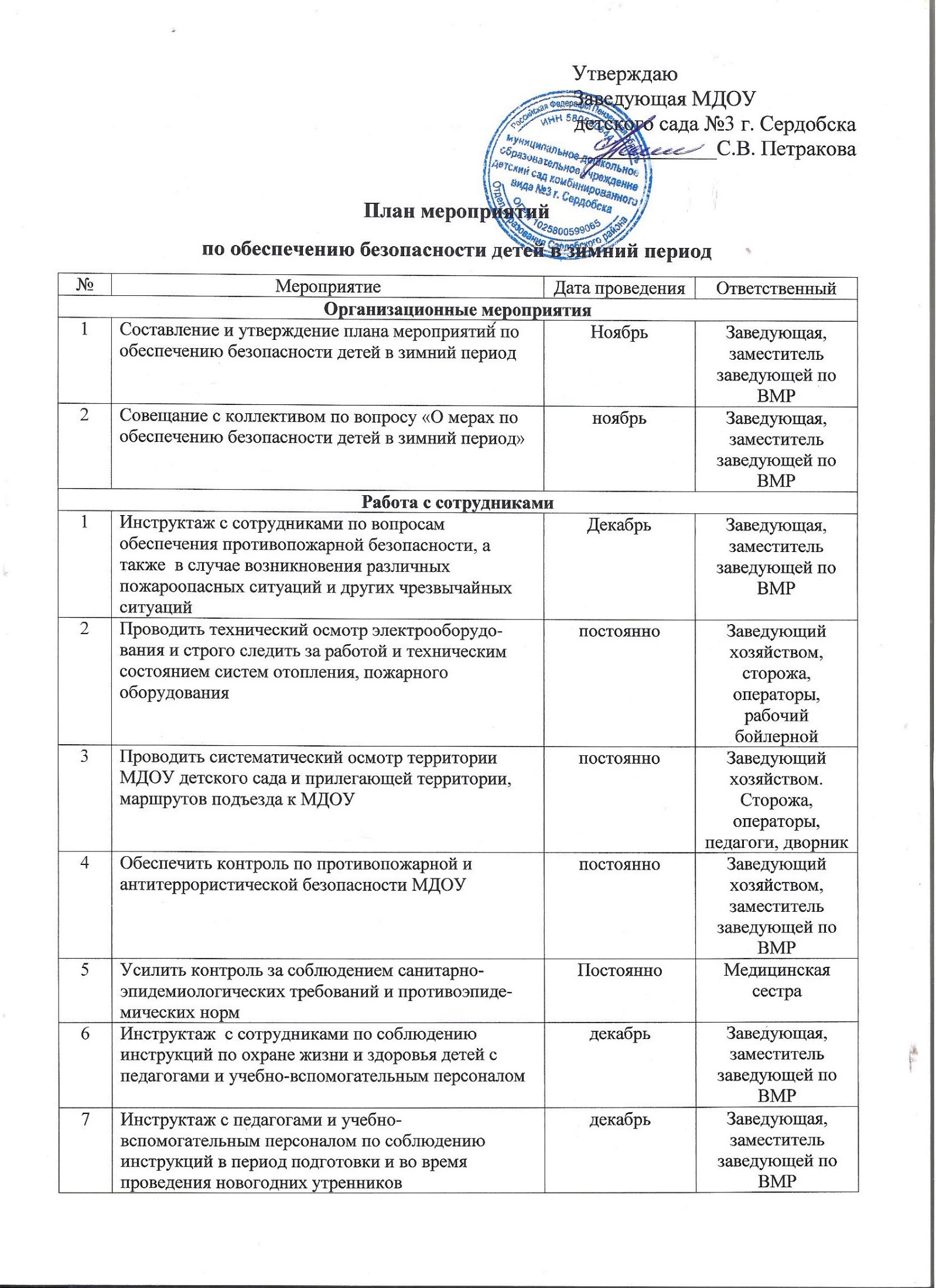 8Организация работ по обеспечению безопасности на территории МДОУ : производить очистку с тротуаров, пешеходных дорожек, цоколя от снега, производить посыпку песком гололеда, своевременно удалять  с крыши здания и тамбуров сосульки, производить ограждение опасных участков  возможного падения снега и наледи, сосулек с крыши зданияпостоянноЗаведующий хозяйством. ДворникРабота с детьмиРабота с детьмиРабота с детьмиРабота с детьми1Проведение бесед: о переохлаждении и обморожении в зимний период, о правилах поведения на льду,  «Я пешеход», «Осторожно, сосульки!», «Зимой одевайся теплее», «Чего нельзя делать на морозе». «Законы улиц и дорог», «Спички не тронь! В спичках – огонь!..», «Огонь: друг или враг?», «Осторожно, тонкий лед»Декабрь-февральвоспитатели2Проведение НОД -«Азбука здоровья»;-«Зимняя прогулка»;-«Беопасность зимой»-«Один дома»-«Опасности вокруг нас»-«Зимние забавы и безопасность»-«Осторожно, пиротехника» и др.Декабрь-февральвоспитатели3Экскурсия по детскому саду (знакомство с пожарной сигнализацией);декабрьвоспитатели4Чтение художественной литературыС. Маршак «Кошкин дом», «Рассказ о неизвестном герое»«Правила поведения для воспитанных детей» М. ШелаеваБ. Житков «Дым», «Пожар»М. Зеленцов «Стихи о безопасности детей»Головко «Дорожные знаки»;«Чудесный островок»;«Подземный  ход», «Заборчик вдоль тротуара», «Шлагбаум»;«Светофор»;Кривицкая  А. «Тайны дорожных знаков»;«Светофор»; «Дядя Стёпа – милиционер»;«Пешеходный светофор», «Посмотрите, постовой», К. Чуковский «Путаница»В. Роговицкий «Друзья в твоем доме»Л. Толстой «Пожарные собаки»К. Паустовский «Барсучий нос»Г. Остер «Котенок по имени Гав»Б. Житков «Что я видел» и т.д.постоянновоспитатели5Развлечение «Кошикн дом»Развлечение «Страна безопасности»Спортивный досуг «Юные спасатели»Викторина «Знатоки правил безопасности»декабрьДекабрьЯнварьфевральВоспитатели 2 младшей группыВоспитатель средней группыВоспитатели старшей группыВоспитатели подготовительной группыВзаимодействие  семьейВзаимодействие  семьейВзаимодействие  семьейВзаимодействие  семьей1Общее родительское собрание с целью разъяснительных бесед с родителями (законными представителями) совместно с сотрудниками Роспотребнадзора, Госавтоинспекции, МЧС, УМВД России по Пензенской области, пожарного надзора по вопросам обеспечения безопасности детей в зимний период по следующим направлениям: пожарная безопасность в общественных местах и дома; техника безопасности с пиротехническими средствами и изделиями; техника безопасности поведения детей на автомобильных и железных дорогах; правила безопасности при занятиях зимними видами спорта и играх, правила безопасности на замерзающих поверхностях водоемах, крутых склонах и т.д.; о недопустимости самостоятельного пешего передвижения детей на длительные расстояния в труднопроходимых местностях; о необходимости использования светоотражающих элементов15.12.2019Заведующая, заместитель заведующей по ВМР2Оформить в каждой возрастной группе стенды и уголки с информацией по тематике «Обеспечение безопасности детей в зимний период дома, на улице, и в общественных местах, включая информацию по профилактике гриппа »Систематически05.12.2019-20..02.2019Воспитатели всех возрастных групп3Инструктаж и разъяснительная профилактическая беседа с родителями «Об обеспечении комплексной безопасности в период  новогодних праздников»декабрьЗаведующая, заместитель заведующей по ВМР, воспитатели